HAJDÚDOROG VÁROS ÖNKORMÁNYZATÁNAK KÉPVISELŐ-TESTÜLETE 24/2014.(VII.25.) ÖNKORMÁNYZATI RENDELETEHatályos:2019-02-21 -tólHAJDÚDOROG VÁROS ÖNKORMÁNYZATÁNAK KÉPVISELŐ-TESTÜLETE 24/2014.(VII.25.) ÖNKORMÁNYZATI RENDELETEa települési hulladékgazdálkodási közszolgáltatásról szóló rendelet módosított megalkotásárólHAJDÚDOROG VÁROS ÖNKORMÁNYZATIKÉPVISELŐ-TESTÜLETÉNEKA 39/2014. (XII.31.) önkormányzati rendelettel, a 14/2015. (VI.15.) önkormányzati rendelettel, a 19/2015. (VII.31.) önkormányzati rendelettel, a 33/2015. (XII.30.) önkormányzati rendelettel, a 13/2016. (V.04.) önkormányzati rendelettel, a 17/2016. (VI.15.) önkormányzati rendelettel, a 22/2016. (VIII.09.) önkormányzati rendelettel, az 5/2017. (II.22.) önkormányzati rendelettel, a 25/2017. (VIII.07.) önkormányzati rendelettel, a 40/2017. (XII.31.) önkormányzati rendelettel, a 4/2018. (II.20.) önkormányzati rendelettel, a 20/2018. (VII. 27.) önkormányzati rendelettel, valamint az 5/2019. (II. 20.) önkormányzati rendelettel módosított,24/2014. (VII. 25.) önkormányzati rendeletea települési hulladékgazdálkodási közszolgáltatásról szóló rendelet módosított megalkotásáról(EGYSÉGES SZERKEZETBEN)Hajdúdorog Város Önkormányzatának Képviselő-testülete az Alaptörvény 32. cikk (1) bekezdés a) pontjában, a Magyarország helyi önkormányzatairól szóló 2011. évi CLXXXIX. törvény 13. § (1) bekezdés 19. pontjában meghatározott feladatkörében eljárva, a hulladékról szóló 2012. évi CLXXXV. törvény (továbbiakban Ht.) 35. §-ában és 88. § (4) bekezdésében kapott felhatalmazás alapján a következőket rendeli el:A rendelet célja1. §(1) Hajdúdorog város lakossága egészségének védelme, természeti és épített környezetének megóvása a hulladékgazdálkodás eszközeivel.(2) Hajdúdorog város környezete hulladék által okozott terhelésének minimalizálása, szennyezettségének elkerülése érdekében a képződött hulladék mennyiségének és veszélyességének csökkentése, a keletkező hulladék minél nagyobb arányú hasznosítása, a hulladék környezetkímélő ártalmatlanítása.2. §A Képviselő-testület annak érdekében, hogy a jogszabályokban meghatározott hulladékgazdálkodási feladatait a korszerű környezetvédelem követelményei szerint teljesítse, érvényesíteni kívánja a Ht.-ben rögzített elveket, a jelen rendeletben foglaltak szerint települési hulladékgazdálkodás biztosítására kötelezően ellátandó és igénybe veendő önkormányzati hulladékgazdálkodási közfeladatot lát el.Általános rendelkezések3. §(1) Hajdúdorog Város Önkormányzata a jelen rendeletben foglaltak szerint önkormányzati hulladékgazdálkodási közfeladatot lát el a települési hulladék rendszeres gyűjtésére, elszállítására, ártalmatlanítására és kezelésére, és a felsorolt tevékenységek ellátásáról kötelező közszolgáltatás – a Hajdú-Bihar Megyei Hulladékgazdálkodási rendszerhez kapcsolódva Közszolgáltató útján gondoskodik.(2) A települési hulladék tárolására, kezelésére a Hajdúböszörmény, 01329/4 hrsz-ú, Czégényi útfélen található Hajdúsági Regionális Hulladéklerakó és Kezelő Telep szolgál.(3) Az (1) bekezdés szerinti Közszolgáltató a hulladékkezelési feladatok ellátását közszolgáltatói alvállalkozó igénybevétele útján biztosíthatja.a) A közszolgáltatói alvállalkozó által végzett hulladékgazdálkodási tevékenységek:aa) a hulladék gyűjtése és hulladékkezelő létesítménybe történő szállítása és kapcsolódó feladatok ellátása, ezen belül:- a hulladék gyűjtése-szállítása a jelen rendeletben meghatározottak szerint,- elkülönített gyűjtőszigetek üzemeltetése, ürítése,- szelektíven gyűjtött csomagolási hulladék gyűjtése-szállítása jelen rendeletben meghatározottak szerint,- házhoz menő lomtalanítás végzése,- zöldhulladék vagy biohulladék jelen rendelet szerint történő gyűjtése és szállítása,- üveghulladék házhoz menő szelektív gyűjtése jelen rendeletben meghatározottak szerint,- 60, 80, 120, 240, 1100 literes gyűjtőedények biztosítása, jelen rendeletben és szerződésekben rögzített módon,- többlet hulladék gyűjtésére, szállítására alkalmas műanyag zsák biztosítása a gyűjtőedényzet űrtartalmát meghaladó eseti hulladék gyűjtésére,- ügyfélszolgálat működtetése, az NHKV Nemzeti Hulladékgazdálkodási Koordináló és Vagyonkezelő Zrt. tevékenységéhez is kapcsolódóan,- pénzügyi, számviteli feladatok ellátása az NHKV Nemzeti Hulladékgazdálkodási Koordináló és Vagyonkezelő Zrt. számlázásához kapcsolódóan.ab) a hulladékgazdálkodási közszolgáltatás keretében hulladékkezelési feladatok ellátása:- a településen, gyűjtőpontokon gyűjtött hulladékok kezelése,- a vegyes települési hulladék, lom hulladék ártalmatlanítása,- az elkülönítetten gyűjtött zöldhulladék előkezelése, hasznosítása,- az elkülönítetten gyűjtött hasznosítható hulladékok előkezelése, tárolása, kezelése,- építési-bontási hulladék további kezelése.b) A Közszolgáltató közszolgáltatói alvállalkozó igénybevétele útján biztosítja a (3) bekezdés a) pontjában meghatározott hulladékgazdálkodási közszolgáltatási tevékenységeket, mely során a közszolgáltatói alvállalkozónak a közszolgáltatás egészéhez viszonyított aránya
99,3 %.A hulladékgazdálkodási közszolgáltatás hatálya4. §(1) Az önkormányzati hulladékgazdálkodási közfeladat ellátása Hajdúdorog város közigazgatási területére terjed ki.(2) Az önkormányzati hulladékgazdálkodási közfeladat ellátása kiterjed Hajdúdorog város közigazgatási területén lévő valamennyi ingatlantulajdonosnál, tulajdonosi közösségnél, birtokosnál vagy használónál, gazdálkodó szervezeteknél (továbbiakban együtt: ingatlanhasználó) keletkező települési hulladékra. A gyűjtőjárattal történő közszolgáltatás a bel- és külterületi utak mellett lévő ingatlanhasználókra terjed ki.(3) Az ingatlanhasználó a jelen rendeletben meghatározottak szerint jogosult és köteles igénybe venni a hulladékgazdálkodási közszolgáltatást.(4) Hajdúdorog város közigazgatási területén az önkormányzati hulladékgazdálkodási közfeladat teljesítésére jogosult hulladékgazdálkodási közszolgáltatási szerződés szerinti Közszolgáltató, a Debreceni Hulladék Közszolgáltató Nonprofit Kft. (4031 Debrecen, István u. 136.).A Közszolgáltató végzi Hajdúdorog települési hulladékainak gyűjtését és szállítását, továbbá gondoskodik a hulladék elhelyezéséről, a hulladéklerakó üzemeltetéséről. (5) Az önkormányzati hulladékgazdálkodási közfeladat tartalmát és feltételeit a közszolgáltató kiválasztásáról és a hulladékgazdálkodási közszolgáltatási szerződésről szóló 317/2013. (VIII.28.) Korm. rendeletben foglaltak szerint az önkormányzat és Közszolgáltató között megkötött közszolgáltatási szerződés rögzíti.(6) Az (5) bekezdésben foglaltak szerinti közszolgáltatási szerződés megkötésére a Képviselő-testület felhatalmazza a polgármestert.(7) A közszolgáltatói alvállalkozó a Hajdúsági Hulladékgazdálkodási Nonprofit Kft. (4220 Hajdúböszörmény, Radnóti u. 1.)A települési hulladékkal kapcsolatos önkormányzati hulladékgazdálkodási közfeladat5.§(1) A közszolgáltatás a közszolgáltatás ellátására feljogosított szolgáltató szállító eszközéhez az általa rendelkezésre bocsátott települési hulladéknak rendszeresített gyűjtőedényben a közterületen vagy az ingatlanon összegyűjtött és a hulladék elhelyezés céljából történő rendszeres elszállítására terjed ki.(2) Az önkormányzat a települési hulladékkal kapcsolatos feladatainak megvalósítása során a hulladékról szóló törvényben megfogalmazott célok elérése érdekében együttműködik a Hajdúsági Szilárd Hulladéklerakó és Hasznosító Társulásban résztvevő települési önkormányzatokkal.6. §A hulladékgazdálkodási közszolgáltatás – a tevékenység tartalmában – a Ht. 42. § (1) bekezdésében meghatározott feladatokra terjed ki.A Közszolgáltató önkormányzati hulladékgazdálkodási közfeladattal kapcsolatosjogai és kötelezettségei7. §(1) A Közszolgáltató kötelessége az e rendeletben és a közszolgáltatási szerződésben foglaltak szerint - a környezetvédelmi, valamint az egyéb jogszabályi előírások megtartásával – a közszolgáltatás igénybevételére köteles, vagy azt igénybe vevő valamennyi ingatlanhasználótól:a.) a Közszolgáltató szállítóeszközeihez rendszeresített és általa rendelkezésre bocsátott gyűjtőedényben vegyesen gyűjtött háztartási hulladék és háztartási hulladékhoz hasonló jellegű és összetételű hulladék házhoz menő járattal egész évben történő rendszeres, folyamatos gyűjtése és elszállítása;aa) Hajdúdorog település külterületén a hulladékgazdálkodási közszolgáltatás körébe tartozó hulladék gyűjtése és szállítása jelölt zsák használatra való biztosításával és konténer gyűjtőedény kihelyezésével;b.) a Közszolgáltató által rendelkezésre bocsátott, szállítóeszközeihez rendszeresített gyűjtőedényzetekben elkülönítetten gyűjtött hulladék gyűjtése;c.) a Közszolgáltató által erre a célra biztosított szállítóeszközén az ingatlanon összegyűjtött és a Közszolgáltató rendelkezésére bocsátott nagy darabos, lomtalanítás körébe vont települési hulladék évente kétszeri, nagyságrendileg 10 kg/fő/év mennyiségű – a Közszolgáltató által meghatározott időpontban és helyen – történő gyűjtése és elszállítása (korábbi utalással egyezően);d.) a közterületi hulladéknak a Közszolgáltató szállítóeszközeihez rendszeresített gyűjtőedényben vagy a Közszolgáltató által rendelkezésre bocsátott más eszközben egyedi megrendelés alapján történő alkalmi gyűjtése és elszállítása;e.) A közszolgáltató köteles az üdülőingatlanok esetében legalább az év április 1-jétől szeptember 30-ig tartó ellátási időszakban rendelkezésre állni.f) A Közszolgáltató köteles az a) ; b) ; c) és d) pontokban foglaltak szerint gyűjtött és elszállított települési hulladék elhelyezésére, kezelésére, a térségi hulladéklerakó-telep működtetésére és üzemeltetésére, e szolgáltatások folyamatosságának biztosítására;g.) a hulladék ártalmatlanítását szolgáló létesítmények – magasabb szintű jogszabályban foglalt – utógondozása és monitorozása körébe tartozó feladatok ellátása.(2) A Közszolgáltató a magasabb szintű jogszabályban és e rendeletben foglaltak szerint köteles eleget tenni adatszolgáltatási és nyilvántartási kötelezettségének.(3) A Közszolgáltató köteles az állami hulladékgazdálkodási közfeladatok ellátására létrehozott NHKV Nemzeti Hulladékgazdálkodási Koordináló és Vagyonkezelő Zártkörűen Működő Részvénytársaságnak (a továbbiakban: Koordináló szerv) a számlázáshoz szükséges, közszolgáltatásra vonatkozó adatokat – tulajdonosváltozás, nem rendszeres hulladékképződés esetében a várható vagy alkalmilag keletkező hulladék mennyisége – megadni.Az ingatlanhasználó települési hulladékkal kapcsolatos jogai és kötelezettségei8. §(1) Az ingatlanhasználó köteles az Önkormányzat által szervezett közszolgáltatás igénybevételére: az ingatlanán keletkező települési hulladék e rendeletben előírtak szerinti gyűjtésére, a Közszolgáltatónak történő átadására, valamint a közszolgáltatási díj megfizetésére.(2) Az ingatlanhasználót nem terheli az (1) bekezdésben foglalt kötelezettség az olyan beépítetlen ingatlana tekintetében, ahol senki sem tartózkodik, és ahol települési hulladék nincs, vagy nem keletkezik.(3) Az az ingatlanhasználó, akinek ingatlanán települési hulladék keletkezik, de az ingatlana egyidejűleg gazdálkodó szervezet cégnyilvántartásban bejegyzett székhelyéül, telephelyéül vagy fióktelepéül is szolgál, köteles a települési hulladékát a gazdálkodó szervezetnek az ingatlanon folytatott gazdasági tevékenysége során keletkezett települési hulladéktól elkülönítetten gyűjteni és arra a közszolgáltatást igénybe venni.9. §Gazdálkodó szervezet akkor kérheti az elkülönítetten gyűjtött hulladékra vonatkozóan a közszolgáltatás igénybevétele alóli mentességet, ha a gazdasági tevékenységével összegfüggésben keletkezett elkülönítetten gyűjtött hulladékának kezeléséről a Ht. 39. § (3) bekezdése alapján a 31. § (2) bekezdésében meghatározott egyéb módon gondoskodik.10. §(1) Az ingatlanhasználó köteles az ingatlanán keletkező települési hulladékot az  e rendeletben meghatározott módon és helyen gyűjteni, továbbá hasznosításáról vagy ártalmatlanításáról gondoskodni.(2) Az ingatlanhasználók adatszolgáltatására a Ht. 38. § (3) bekezdését kell alkalmazni.11. §Üdülőingatlanokra vonatkozó sajátos szabályokE rendelet alkalmazásában üdülőingatlannak minősül az az ingatlan, ahová sem állandó lakóhelyet sem tartózkodási helyet nem létesítettek, de az év április 1-jétől szeptember 30-ig tartó időszakában, pihenés céljából használatba veszik és ezen időszak alatt települési hulladék képződik.(2) Annak tényét, hogy az ingatlan üdülőingatlan a tulajdonos írásban köteles bejelenti a Közszolgáltatónak a felmerüléstől számított 30 napon belül.(3) Az üdülőingatlanok tulajdonosai az Önkormányzat által szervezett közszolgáltatást évente legalább 1 alkalommal kötelesek igénybe venni. Az üdülőingatlanok tulajdonosai kötelesek ennek érdekében megkeresni Közszolgáltatót, amennyiben elmulasztják ezen kötelességüket, a hulladékgazdálkodási bírság mértékéről, valamint kiszabásának és megállapításának módjáról szóló 271/2001. (XII. 21.) Korm. rendeletben foglaltakat kell alkalmazni.Háztartási hulladék elkülönített gyűjtése11/A.§(1) Az ingatlanhasználók számára a települési hulladék gyűjtése a hulladékról szóló 2012. évi CLXXXV. törvény 39. § (1) bekezdésében foglaltak szerint kötelező.(2) Alkalmazandó elkülönített hulladékgyűjtési módok:a) hulladékgyűjtő szigeteken történő elkülönített gyűjtés,b) a házhoz menő elkülönített hulladékgyűjtés.c) a Közszolgáltató által egész évben folyamatosan üzemeltetett Hajdúböszörmény, 01329/4 hrsz., Czégényi útfélen található telephelyén történő átvétel, különös tekintettel a zöldhulladék átvételére, mely Hajdúdorogtól számított 20 km-es távolságon belül található.(3) A hulladékgyűjtő szigeteken műanyag, papír, üveg, fémhulladék elkülönített gyűjtésére van lehetőség. A hulladékgyűjtő szigeteken lévő edényzeteket a Közszolgáltató heti rendszerességgel üríti.(4) A házhoz menő, elkülönítetten gyűjtött hulladék gyűjtése esetén a kertes ingatlanok használói a Közszolgáltató által meghatározott gyűjtési napokon, a „Hajdúsági Szilárd Hulladéklerakó és Hasznosító Társulás által fenntartott szilárdhulladék-gazdálkodási rendszer továbbfejlesztése” KEOP-1.1.1/B-10-11-2012-0001 tárgyú projekt keretében beszerzett, és a lakosság részére biztosított sárga és barna fedeles 120 literes gyűjtőedényzetekben helyezik ki a közterületre az elkülönítetten gyűjtött hulladékukat.(5) A gyűjtőszigetek edényeiben és a házhoz menő gyűjtés kapcsán gyűjtött elkülönített hulladékot csak a Közszolgáltató szállíthatja el.(6) Az elkülönített gyűjtéssel kapcsolatos széleskörű lakossági tájékoztatás, valamint az elkülönített gyűjtés ösztönzése és hatékonyságának növelése érdekében a Közszolgáltató az ingatlanhasználót megfelelően és folyamatosan tájékoztatja.Házhoz menő elkülönített hulladékgyűjtés11/B. §(1) Az ingatlanhasználó a települési hulladék részét képező papír, műanyag és fém hulladékokat a házhoz menő elkülönített gyűjtéssel érintett ingatlanokon a rendelkezésre bocsátott sárga fedéllel ellátott 120 literes hulladékgyűjtő edényekbe gyűjti, valamint a biohulladékot, beleértve a zöldhulladékot is (továbbiakban együtt: biohulladék) a rendelkezésre bocsátott barna fedéllel ellátott 120 literes hulladékgyűjtő edényekbe gyűjti.(2) Az elkülönítetten gyűjtött papír, műanyag és fém csomagolóanyag hulladékokat tartalmazó gyűjtőedények ürítésének és elszállításának minimális gyakorisága egész évben havi egy alkalom, a biohulladékok tekintetében a település közigazgatási területén egész évben hetente egy alkalom.A gyűjtési alkalmakról a lakosságot a Közszolgáltató értesíti, melyhez a Hajdúdorogi Polgármesteri Hivatal közreműködését kérheti.(3) A Közszolgáltató elszállítást megelőzően ellenőrizheti az ürítés céljából az ingatlana előtti közterületre kihelyezett, elkülönítetten gyűjtött hulladékok gyűjtésére szolgáló gyűjtőedény tartalmát.(4)(5) Amennyiben a gyűjtőedényben nem megfelelő elkülönítetten gyűjtött hulladék került elhelyezésre, és ez a tény csak az edényzet tartalmának ürítése közben, ill. azt követően állapítható meg, úgy erről a Közszolgáltató az ingatlanhasználót a gyűjtőedényen jól látható módon elhelyezett tájékoztatón keresztül értesíti.(6)11/C. §(1) Az ingatlanhasználó a települési hulladék részét képező üveg hulladékokat a házhoz menő elkülönített gyűjtéssel érintett kertes ingatlanokon az önkormányzat által beszerzett és ingatlanhasználók részére rendelkezésre bocsátott, zöld fedéllel ellátott 120 literes hulladékgyűjtő edényzetekbe gyűjti és helyezi ki a közterületre a Közszolgáltatónak történő átadás céljából a Közszolgáltató által megjelölt napokon.(2) Az edényzetbe helyezhetők a háztartásokban keletkező öblösüvegek, leggyakrabban italos üvegek, befőttes üvegek, bébiételes üvegek.(3) Az elkülönítetten gyűjtött üveghulladékokat tartalmazó gyűjtőedények ürítésének minimális gyakorisága háromhavonta egy alkalom, mely gyűjtési alkalmakról a lakosságot a Közszolgáltató értesíti, melyhez a Hajdúdorogi Polgármesteri Hivatal közreműködését kérheti. Közszolgáltató az ürítések gyakoriságát igény szerint növelheti.(4) A Közszolgáltató elszállítást megelőzően ellenőrizheti az ürítés céljából az ingatlan előtti közterületre kihelyezett, üveghulladékok gyűjtésére szolgáló gyűjtőedény tartalmát.(5) Amennyiben a gyűjtőedényben nem a megfelelő elkülönítetten gyűjtött üveghulladék került elhelyezésre, és ez a tény csak az edényzet tartalmának ürítése közben, ill. azt követően állapítható meg, úgy erről a Közszolgáltató az ingatlanhasználót a gyűjtőedényen jól látható módon elhelyezett tájékoztatón keresztül értesíti.Adatszolgáltatási és nyilvántartási kötelezettség12. §(1) (2) Azon közszolgáltatást igénybevevő ingatlanhasználók esetében, akik települési hulladékukat a Közszolgáltatónak adják át, a magasabb szintű jogszabályokban megkövetelt hulladékok nyilvántartásáról és bejelentéséről a Közszolgáltató gondoskodik.(3) A hulladékgazdálkodási közszolgáltatási tevékenységgel összefüggő közszolgáltatási díj számlázásával kapcsolatos adatokban, valamint az ügyfélszolgálati feladatok ellátásához szükséges természetes személyazonosító adatokban, lakcímben történt változást a közszolgáltatást igénybe vevő ingatlanhasználó köteles a változás napjától számított 15 napon belül írásban bejelenteni a Közszolgáltatónak vagy közszolgáltatói alvállalkozójának és díjkedvezményre jogosult ingatlanhasználó esetén a Közszolgáltatónak vagy közszolgáltatói alvállalkozójának és a Hajdúdorogi Polgármesteri Hivatalnak is.A bejelentésre okot adó körülmény lehet: a) ha tulajdonosváltozás miatt vagy egyéb ok folytán a közszolgáltatás igénybevételére ingatlanhasználó kötelezetté válik,b) ha tulajdonosváltozás miatt vagy egyéb ok folytán a közszolgáltatás igénybevételének kötelezettsége megszűnik, c) ha ingatlanhasználó természetes személyazonosító adataiban változás következik be,d) ha a közszolgáltatási díj számlázásának adataiban változás következik be, e)ha ingatlanhasználó által igénybe vett kedvezményre való jogosultság feltételeiben változás következik be.(4) Késedelmes bejelentés vagy a bejelentés elmaradása esetén a közszolgáltatási díj megfizetéséért a mulasztó ingatlanhasználó felel.(5) (6) A Közszolgáltató és közszolgáltatói alvállalkozója a Ht. 38. § (3) bekezdésében meghatározott és a Hajdúdorogi Polgármesteri Hivatal által megadott adatokat az általa ellátandó hulladékgazdálkodási közszolgáltatási tevékenység ellátása, illetve jogszabályban foglalt kötelezettségei teljesítése érdekében, a vonatkozó jogszabályokban foglaltaknak megfelelően kezelheti és tarthatja nyilván.(7) Az adatkezelés célja a Közszolgáltató ügyfélszolgálati feladatainak ellátásához, a közszolgáltatási díj beszedésével kapcsolatos adatszolgáltatási kötelezettség teljesítéséhez szükséges adatok kezelése.(8) A Közszolgáltató ügyfélszolgálatával történő kapcsolatfelvétel során keletkezett adatok körébe tartozik mindazon adat, amely az ügyfélszolgálatnál, valamint az ingatlanhasználó és az ügyfélszolgálat közötti kapcsolat során keletkezik. Az adatok kezelése ebben az esetben az érintett által indított eljáráshoz, a szolgáltatáshoz, továbbá a szolgáltatás teljesítéséhez kapcsolódik.(9) A Közszolgáltató kötelezettsége az ügyfélszolgálaton keletkezett adatok elkülönítése a közszolgáltatás igénybevételéhez szükséges személyes adatokra és egyéb adatokra. Az egyéb adatokat a Közszolgáltató nem kezelheti, azokat köteles megsemmisíteni.(10) A Közszolgáltató megteremti és fenntartja az adatkezelés személyi és tárgyi feltételeit, gondoskodik az adatok biztonságáról, meghatározza azokat az eljárási szabályokat, amelyek az adat- és titokvédelmi szabályok érvényre juttatásához saját tevékenységi körén belül szükségesek.(11) A Közszolgáltató nyilvántartásában a természetes személyek esetében a Ht. alapján a természetes személyazonosító adatokat, valamint a lakcímet tarthatja nyilván, ezeket az adatokat kezeli.(12) A Közszolgáltató az általa kezelt adatokat nyilvánosságra nem hozhatja, az ügyfélszolgálati feladatainak ellátásán, a közszolgáltatási díj beszedésével kapcsolatos adatszolgáltatási kötelezettségén túl más célra fel nem használhatja.(13) A Közszolgáltató az ingatlanhasználó személyes adatait a szerződéses viszony létrejöttétől annak megszűnéséig, díjhátralék esetén a tartozás fennállásáig kezelheti.
A jogviszony, vagy díjhátralék megszűnését követően a Közszolgáltató a kezelt adatokat megsemmisíti.Az önkormányzati hulladékgazdálkodási közfeladat igénybevételének módja és feltételei13. §(1) Az ingatlanhasználó és a Közszolgáltató közötti jogviszonyt vagy a közszolgáltatás igénybevételének ténye hozza létre, vagy az a tény, hogy a közszolgáltató a közszolgáltatást az ingatlanhasználó részére felajánlja, illetve a közszolgáltatás teljesítésére rendelkezésre áll.(2) A közszolgáltatás teljesítésének feltételeiről a közszolgáltató az ingatlanhasználót írásban köteles értesíteni vagy felhívás közzététele útján tájékoztatni.(3) Az önkormányzati hulladékgazdálkodási közfeladat feltételeiben bekövetkezett változásokról a közszolgáltató az ingatlanhasználót – a változás bekövetkezése előtt – köteles értesíteni.(4) A jogviszony kezdő időpontja az a nap, amelyen a Közszolgáltató a közszolgáltatás teljesítésének megkezdésétől és lényeges feltételeiről az ingatlanhasználót írásban értesítette, illetve felhívás közzététele útján tájékoztatta.(5) Az ingatlanhasználó köteles a Közszolgáltatónak bejelenteni az ingatlanán rendszeresen keletkező települési hulladék keletkezének tényét.(6) A hulladék gyűjtésének, elszállításának rendjét (útvonal és időpont) az ingatlanhasználónál keletkező hulladékmennyiség figyelembe vételével a Közszolgáltató határozza meg, és arról az ingatlanhasználót a (2) bekezdés szerint értesíti.(7) Az ingatlanhasználó kötelezettsége, hogy az ingatlanon keletkező települési hulladékot - különös tekintettel a hatékony hasznosításra, feldolgozásra, illetve a környezetbarát ártalmatlanításra – az elszállításra való átvételig az ingatlanán gyűjtse, illetve azt az erre a Közszolgáltató által rendszeresített gyűjtőedényben tárolja és adja át Közszolgáltató részére.14.§(1) Az a gazdálkodó szervezet, amely köteles a közszolgáltatást igénybe venni, és a jegyző által vezetett nyilvántartásba nem szerepel, a közszolgáltatás teljesítésére a Közszolgáltatóval írásbeli szerződést köt.(2) Ha az (1) bekezdésben említett gazdálkodó szervezet a közszolgáltatást az előírások ellenére sem veszi igénybe, a Közszolgáltató a jegyzőt köteles értesíteni, és az értesítéssel egyidejűleg felhívja a gazdálkodó szervezetet az írásbeli szerződés megkötésére.Az önkormányzati hulladékgazdálkodási közfeladat szünetelése15. §(1) Szüneteltethető a közszolgáltatás igénybevétele azokon az ingatlanokon, amelyeken folyamatosan legalább 90 napig senki sem tartózkodik, és emiatt hulladék sem keletkezik.(2) A szüneteltetésre vonatkozó igényt az ingatlanhasználó írásban köteles bejelenteni a Közszolgáltatónak, a szünetelés kívánt kezdő időpontja előtt, azt legalább 30 nappal megelőzően és utólag a közüzemi számlákkal igazolni a szüneteltetés tényét.(2a) Amennyiben átalány alapján történik a közüzemi díjak kifizetése és ezért nullás vagy minimális díjat közlő közüzemi számla nem áll rendelkezésre, ingatlanhasználó az alábbi módokon igazolhatja utólag a távollét tényét:a) olyan közüzemi számla bemutatásával vagy fénymásolat eljuttatásával Közszolgáltató részére, amelyről a mérőóra állás alapján megállapítható, hogy adott ingatlanon nem volt fogyasztás vagyb) az ingatlanhasználó által a távollét bejelentett időszakára utólag – a kiszámlázott összeg mínuszolásával - korrigált közüzemi számla bemutatásával vagy fénymásolata eljuttatásával Közszolgáltató részére vagyc) közüzemi szolgáltató igazolásával, mely rögzíti az ingatlanhasználó által bejelentett távollét kezdő és utolsó napján a közüzemi mérőóra állást.(3) Ha a szünetelés (1) bekezdés szerinti feltételeiben változás következik be, az ingatlanhasználó ezt írásban, haladéktalanul köteles a Közszolgáltatónak bejelenteni.Hulladékszállítás rendje16. §(1) A hulladék gyűjtésének és elszállításának rendjét és gyakoriságát e rendelet határozza meg. A közszolgáltató jogosult az útvonal és a rendeletben meghatározott kötelező gyakoriság mellett a napi vagy a heti időpontok meghatározására. Ha az útvonal és az időpont változik, arról a közszolgáltatónak kell a szolgáltatást igénybe vevőket, a lakosságot értesítenie.(2) A hulladékszállítás gyakorisága a városban vegyes hulladék vonatkozásában a következő: hetente egyszer 1db 120 literes vagy 80 literes vagy 60 literes edényzetben, vagy az ingatlanhasználó egyedi kérelmére hetente egyszer 1100 literes edényzetben.(3) E rendeletben meghatározott gyakoriságú hulladékszállítás mellett, ha az ingatlanhasználóknak többlet települési hulladéka keletkezik a közszolgáltatónál megvásárolt és erre a célra rendszeresített hulladékgyűjtő-zsákba helyezheti el.(4) A szabványméretű szemétgyűjtőben 30 kg össztömeget meg nem haladó hulladék helyezhető el az ingatlan előtt.Hulladékgyűjtő edényzet rendelkezésre bocsátása17. §(1) Az ingatlanhasználó az ingatlanán keletkező vagy birtokába került települési hulladékot a környezet szennyezését megelőző, károsítást kizáró módon köteles gyűjteni, és ehhez a Közszolgáltató szállítóeszközéhez rendszeresített, a Közszolgáltató által biztosított gyűjtőedényt köteles igénybe venni.(2) A kötelező közszolgáltatás a Közszolgáltató által az Ingatlanhasználók számára megvásárlásra biztosított gyűjtőedényekből történik. A gyűjtőedények mérete vegyes hulladék vonatkozásában a következő: 120 literes edényzet vagy 80 liter űrmértékű gyűjtőedény természetes személy ingatlanhasználók számára, vagy 60 liter űrmértékű edényzet az egyedüli és életvitelszerű ingatlanhasználók számára. Az ingatlanhasználó egyedi kérelmére történhet a hulladékszállítás hetente egyszer 1100 literes edényzet használatával is.(3) Ha az ingatlanon keletkező hulladék mennyisége nem rendszeresen, hanem alkalmilag haladja meg az átadott gyűjtőedények űrtartalmát, a Közszolgáltató köteles a többlethulladék kezelésére rendszeresített jelölt zsákba kihelyezett hulladék elszállítására. A többletdíjat a tulajdonos a hulladékgyűjtő zsák megvásárlásával fizeti meg.(4) A (2) bekezdés szerinti egyedüli és életvitelszerű ingatlanhasználónak az a természetes személy minősül, aki a lakcíme szerinti ingatlant életvitelszerűen egyedül használja, melyet az ingatlanhasználó Hajdúdorog Város Önkormányzat Jegyzője által kiadott igazolás útján a Közszolgáltató részére bizonyít.(5) A közszolgáltatás ellátása érdekében a Közszolgáltató által a gyűjtőedényt egyedi azonosítóval szükséges ellátni.18. §(1) Az ingatlanhasználó köteles gondoskodni a gyűjtőedények rendeltetésszerű használatáról, valamint környezetük tisztán tartásáról.(2) A Közszolgáltató az ingatlanhasználó rendelkezésére bocsátott és rendeltetésszerűen használt gyűjtőedények szükség szerinti javításáról, cseréjéről és esetleges pótlásáról az ingatlanhasználó bejelentése alapján köteles gondoskodni.(3) A hulladékok gyűjtése során történő szennyezés esetén az ingatlan használója, míg a szabályszerűen kihelyezett gyűjtőedényekből történő hulladék gyűjtése, szállítása során a közterületen okozott szennyezés esetén a Közszolgáltató köteles a szennyezett területet megtisztítani és fertőtleníteni.(4) Amennyiben az ingatlanhasználó nem rendelkezik a vegyes hulladék gyűjtéséhez szükséges gyűjtőedényzettel (zsákkal), akkor azt a Szolgáltató térítésmentesen biztosítja az ingatlanhasználó számára.A hulladék gyűjtésére szolgáló gyűjtőedények elhelyezésével, használatával és kezelésével kapcsolatos kötelezettségek19. §(1) A hulladék gyűjtésére szolgáló edényzetet több ingatlanhasználó is használhatja a következő esetekben:a.) társasházak, lakásszövetkezetek, lakóközösségek által használt ingatlanokon;b.) ha az ingatlanon több egyéni vagy társas vállalkozás, vagy jogi személy szervezete működik, és valamennyi érintett egybehangzóan és írásban is dokumentáltan így állapodott meg.(2) Ha a gyűjtőedényzet közös használatáról állapodtak meg az (1) bekezdésben meghatározottak, az edények térfogatának meg kell felelnie a képződő hulladék mennyiségének az ürítés gyakoriságát is figyelembe véve.20. §(1) Az ingatlanhasználó köteles az átvett gyűjtőedényeket a hulladék elszállítása céljából a Közszolgáltató által megjelölt időpontban, a közterületen, a gyűjtést végző gépjárművel megközelíthető és ürítésre alkalmas helyen elhelyezni, kivéve a tartósan engedélyezett elhelyezést.(2) Gyűjtőedényt közterületen a 20. § (1) bekezdésében foglaltakon kívül elhelyezni vagy tartósan tárolni kizárólag a Képviselő-testület külön rendeletében szabályozott közterület-használatra vonatkozó rendelkezések megtartásával, az ott szabályozott módon lehet.Hulladékgyűjtő edényzet használatával, megőrzésével,tisztántartásával kapcsolatos előírások21. §Az e rendeletben meghatározott települési hulladék gyűjtésére szolgáló gyűjtőedények tisztántartásáról, fertőtlenítéséről az ingatlan használója köteles gondoskodni.22. §(1) A hulladékgyűjtő edényeket csak annyira szabad megtölteni, hogy azok zárhatóak legyenek.(2) Nem szabad a külön jogszabályokban meghatározott veszélyes hulladékot a települési hulladékkal összekeverni és azt a települési hulladék gyűjtésére szolgáló rendszeresített gyűjtőedényben elhelyezni.(3) Ha a gyűjtőedényben olyan nedves hulladékot helyeztek el, amely az edényben összetömörödött vagy befagyott, illetve a tiltás ellenére az edényben lévő hulladékot úgy összepréselték, hogy emiatt az edényt üríteni nem lehet, az ingatlanhasználó a Közszolgáltató felhívására köteles az edényt üríthetővé, illetve használhatóvá tenni.Nem rendszeres önkormányzati hulladékgazdálkodási közfeladatok23. §A nagy darabos hulladék (lom) gyűjtéséről, elszállításáról és ártalmatlanításáról a Közszolgáltató évente két alkalommal az önkormányzati hulladékgazdálkodási közfeladat keretében – külön díj felszámítása nélkül – gondoskodik. A lomtalanítás lebonyolításáról és megszervezéséről, ennek keretében a hulladék elszállításáról és ártalmatlanításáról a közszolgáltató oly módon gondoskodik, hogy alkalmas legyen a nagyságrendileg 10 kg/fő/év mennyiségű lom hulladék gyűjtésére és elszállítására.Építési törmelék elhelyezésére vonatkozó előírások24. §(1) Az építési törmelék – mint hulladék elszállítására – az ingatlan használója, illetőleg az köteles, akinek a tevékenysége révén a hulladék keletkezett.(2) A veszélyes hulladéknak nem minősülő törmeléket engedélyezett hulladékgyűjtő telepre lehet elhelyezni. A közszolgáltatási díj megállapítása25. §(1) Az önkormányzati hulladékgazdálkodási közfeladat igénybevételére kötelesnek, illetve a közszolgáltatást igénybe vevő ingatlanhasználónak települési hulladékgazdálkodási közszolgáltatási díjat – továbbiakban: közszolgáltatási díjat – kell fizetnie.(2) Az ingatlanhasználó változása esetén a közszolgáltatás díját a Közszolgáltatónak történt bejelentése hónapjának utolsó napjáig a korábbi, azt követően pedig az új tulajdonos köteles megfizetni.26. §(1) A közszolgáltatási díjat annak az ingatlanhasználónak kell megfizetni, aki a jelen rendeletben foglaltak szerint az önkormányzati hulladékgazdálkodási közfeladat igénybevételére köteles.(2) Az, aki a díj megfizetésére anyagi vagy szociális körülményei miatt nem, vagy csak  részben képes, a díj megfizetéséhez az önkormányzat pénzbeni és természetbeni szociális támogatásról szóló rendeletben meghatározott feltételek szerint hulladékszállítási díj támogatásban részesülhet.(3) Mentesül közszolgáltatási díj 50 %-ának megfizetése alól alanyi jogon, ha az ingatlan tulajdonosa betöltötte a 70. életévét, vagy az ingatlanra haszonélvezeti joggal rendelkező személy. Amennyiben több tulajdonosa van az ingatlannak, akkor elegendő, ha legalább egy közülük betöltötte a 70. életévét.(3a) Mentesül a közszolgáltatási díj megfizetése alól alanyi jogon az a 70. életévét betöltött ingatlanhasználó, aki az ingatlan tulajdonosa vagy haszonélvezője és lakcímén egyedülállóként él.(3b) A 26. § (3) bekezdésben és a (3a) bekezdésben foglalt kedvezmény kiterjed az önkormányzati tulajdonú lakás céljára szolgáló ingatlanok mindenkori bérlőjére abban az esetben, ha nincs fennálló bérleti díj tartozása a GAMESZ felé, melyet a GAMESZ igazol.(3c) A 100 % mértékű díjkedvezmény azokra a (3a) bekezdésben foglalt feltételeknek megfelelő ingatlanhasználókra vonatkozik, akik 2015. július 1-jét követően töltik be a 70. életévüket, valamint azokra az ingatlanhasználókra is alkalmazandó, akik jelen rendelet hatályba lépésekor már 50 %-os kedvezményben részesülnek.”(3d) A jegyző az általa vezetett nyilvántartásból külön kérelem nélkül is felhasználhat, illetve szolgáltathat adatot Hajdúdorogi Polgármesteri Hivatal ügyintézője részére ezen § (3) és (3a) bekezdéseiben foglaltak ellenőrzése céljából.(4) A szociálisan rászorult részére megállapított díjtámogatást az átmeneti segély és a mentességek költségének összegét az önkormányzat a Koordináló szerv részére számla ellenében átutalja.(5) A 70. életévet betöltött, kedvezményben részesített lakosok közszolgáltatási díját a Koordináló szerv negyedévente számlázza az Önkormányzat felé. A kedvezményt ezt követően lehet érvényesíteni.27. §Az önkormányzati hulladékgazdálkodási közfeladat igénybevételéért az ingatlanhasználót terhelő díjhátralék adók módjára behajtható köztartozás.Általános jogi felelősség28. §Aki tevékenységével vagy mulasztásával a hulladékgazdálkodási jogszabályokban vagy reá vonatkozó hatósági határozatban foglalt kötelezettségét megszegi, és ezzel a környezetet veszélyezteti, szennyezi, károsítja, vagy tevékenységét a környezetvédelmi előírások megszegésével folytatja, a más jogszabályokban foglaltak szerinti felelősséggel tartozik.29. §Záró rendelkezésEz a rendelet a kihirdetését követő napon lép hatályba.(2)[1] A települési hulladékgazdálkodási közszolgáltatásról szóló rendelet módosított megalkotásáról szóló 24/2014. (VII.25.) önkormányzati rendelet módosításáról szóló 19/2015. (VII. 31.) önkormányzati rendelet 1. § a) pontja a kihirdetést követő napon lép hatályba.(3)[2] Hatályát veszti a települési szilárd hulladékkal kapcsolatos hulladékkezelési helyi közszolgáltatásról szóló 31/2004. (XI. 15.) KT. rendelet.(4)[3] E rendelet az Európai Unió joganyagával ellentétes szabályozást nem tartalmaz.(5)[4] E rendelet a belső piaci szolgáltatásokról szóló, az Európai Parlament és Tanács 2006/123/EK irányelvnek való megfelelést szolgálja.Hajdúdorog, 2019. február 14.[1]a 24/2014. (VII. 25.) önkormányzati rendelet 29. § (2) bekezdését a 19/2015. (VII.31.) önkormányzati rendelet 3. § -a iktatta be. Hatályos: 2015. augusztus 1.[2]a 24/2014. (VII. 25.) önkormányzati rendelet 29. § (3) bekezdését a 19/2015. (VII.31.) önkormányzati rendelet 3. § -a iktatta be. Hatályos: 2015. augusztus 1.[3]a 24/2014. (VII. 25.) önkormányzati rendelet 29. § (4) bekezdését a 19/2015. (VII.31.) önkormányzati rendelet 3. § -a iktatta be. Hatályos: 2015. augusztus 1.[4]a 24/2014. (VII. 25.) önkormányzati rendelet 29. § (5) bekezdését a 19/2015. (VII.31.) önkormányzati rendelet 3. § -a iktatta be. Hatályos: 2015. augusztus 1.Magyar Közlöny Lap- és Könyvkiadó Kft.
Az Önkormányzati Rendelettárban elérhető szövegek tekintetében a Közlönykiadó minden jogot fenntart! 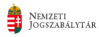 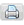 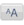 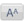 